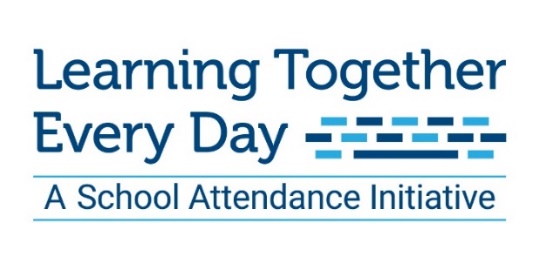 Social Media PostsSeptember – Attendance Awareness Month 2020Thank you raising awareness about the importance of student attendance! Please share any of the following social media messages that will resonate with your community and help our students maximize their learning time – whether that is from the classroom or from home.    Facebook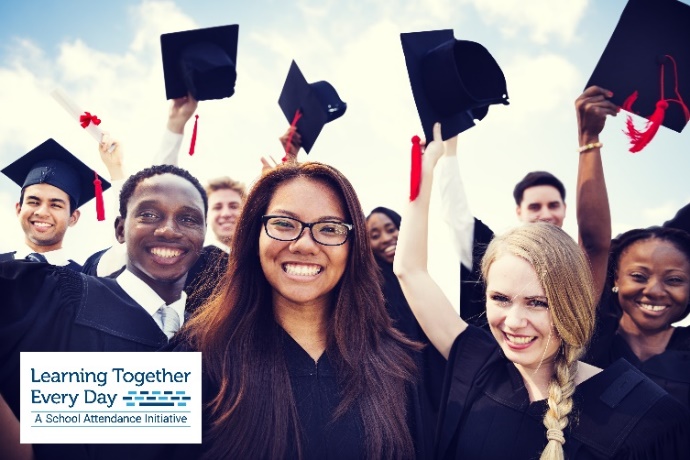 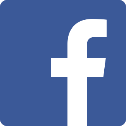 September is National Student Attendance Month, and we’re celebrating all week month by sharing resources for our region’s students, teachers and administration. Follow along and share our posts with teachers in YOUR network to help us get even more Kansas City kids from pre-K to graduation day! http://bit.ly/34NUbyD #AttendanceWorks #LearningTogetherEveryDay #ForOurKids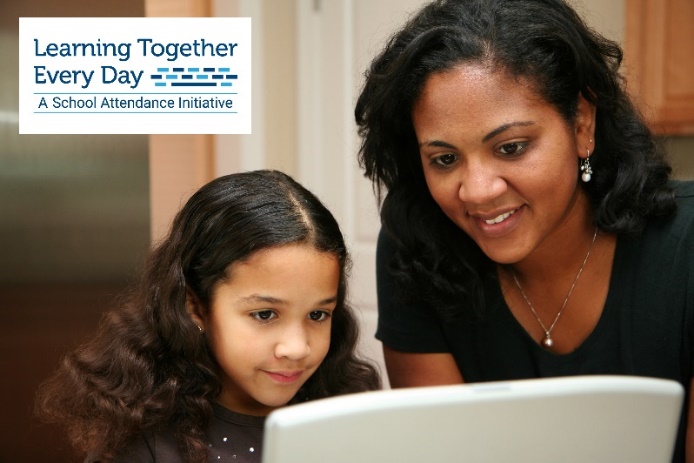 Remote learning was a struggle last spring. But this fall will be successful if we work together as a community to support families and schools - whether learning is in person, virtual or a blend. http://bit.ly/34NUbyD #AttendanceWorks #LearningTogetherEveryDay #ForOurKids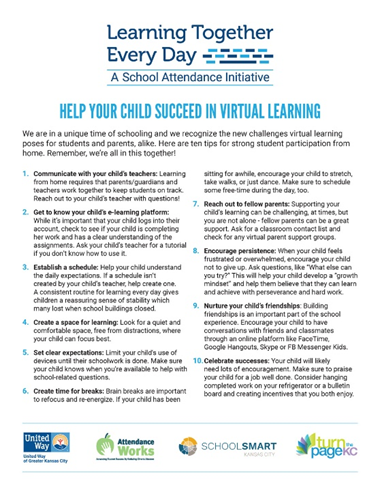 Learning from home requires that parents/guardians and teachers work together to keep our students on track. Check out the list of 10 tips to support strong student learning from home. Remember, we’re all in this together! http://bit.ly/34NUbyD #LearningEveryDayTogetherVolunteer mentors in a quality program can be leveraged as a strategy to improve attendance & academic achievement. Studies have shown that students who meet regularly with their mentors are 52% less likely than their peers to skip a day of school. Contact your local school district today about mentorship opportunities! http://bit.ly/34NUbyD #AttendanceWorks #LearningTogetherEveryDay http://bit.ly/34NUbyD #ForOurKids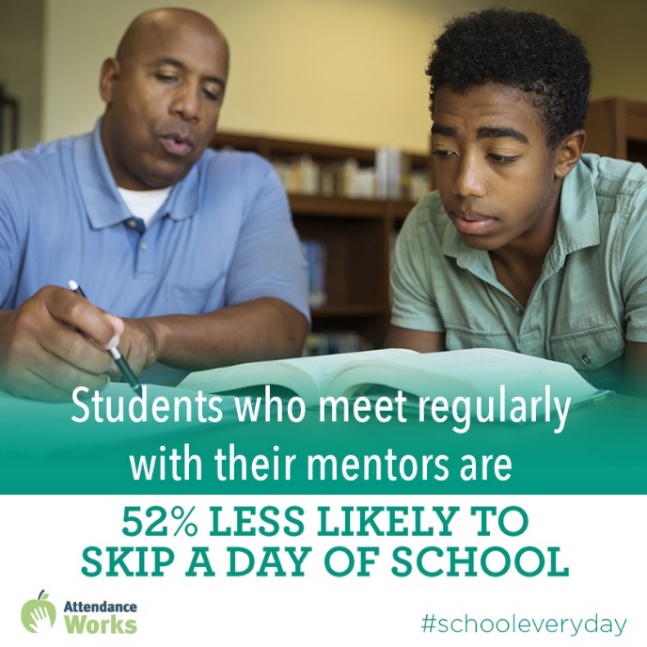 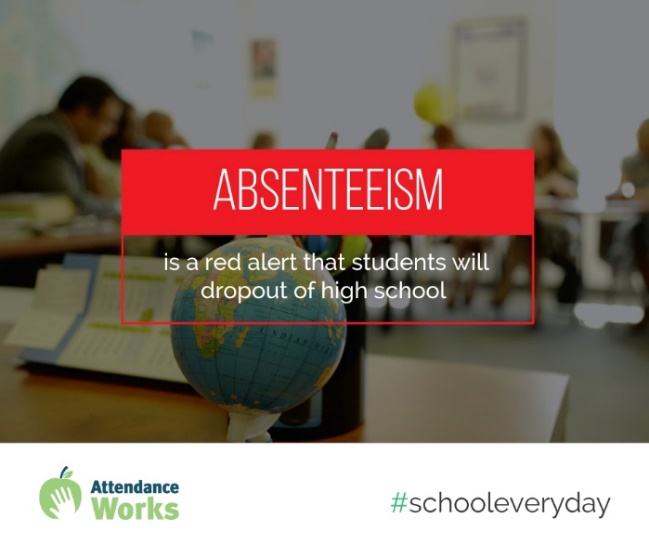 By 9th grade, regular and high attendance is a better predictor of graduation rates than 8th grade test scores. Let’s work together to make sure our students are present and engaged every day. #AttendanceWorks #LearningTogetherEveryDay #ForOurKids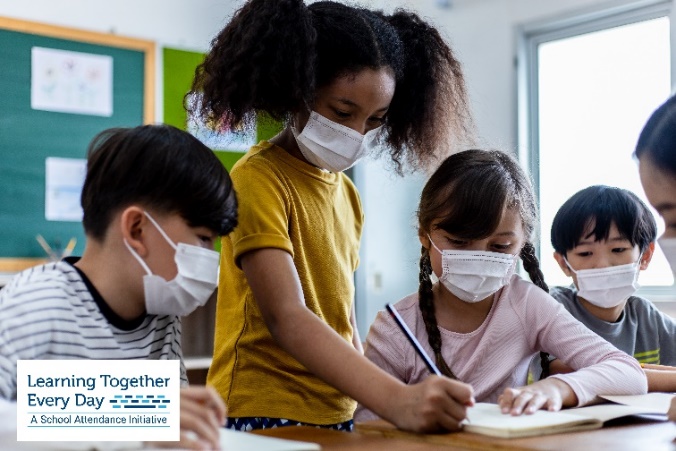 Improving attendance is not rocket science, but it does take commitment, collaboration and tailored approaches to the particular strengths and challenges of each school or community. Let’s do it! http://bit.ly/34NUbyD #AttendanceWorks #LearningTogetherEveryDay #ForOurKidsOne in 10 kindergarten & 1st grade students misses nearly a month of school each year. Let’s make sure our youngest learners are learning every day – whether online or in-person. #AttendanceWorks #LearningTogetherEveryDay #ForOurKids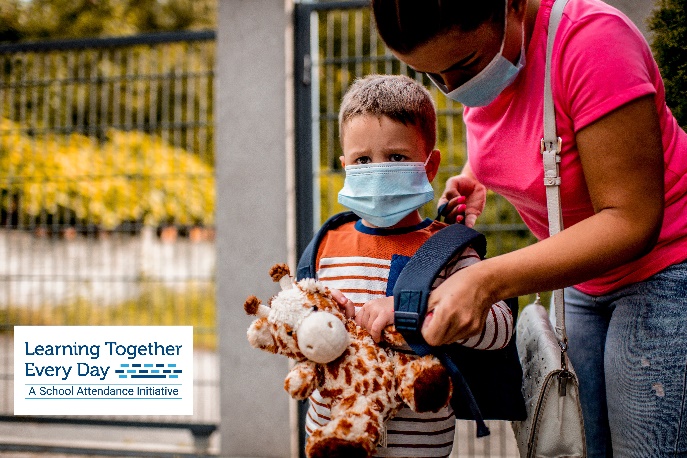 Supporting strong student attendance and engagement is one of the most effective ways we can reduce educational inequities. September is National Student Attendance month – find out more here! http://bit.ly/34NUbyD #AttendanceWorks #LearningTogetherEveryDay #ForOurKids 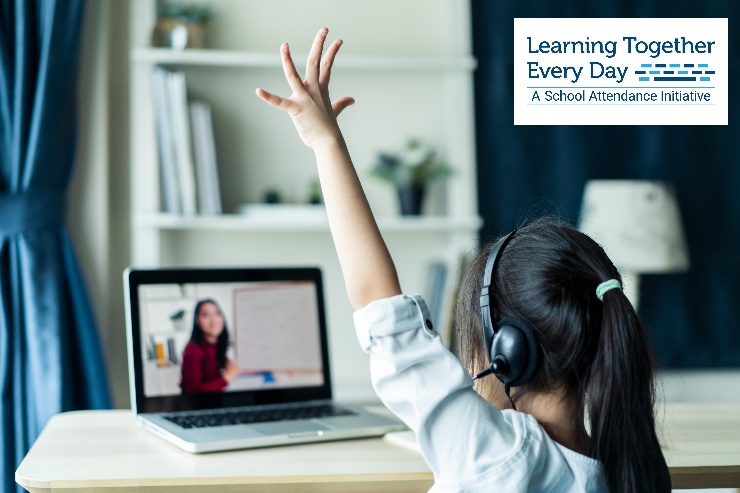 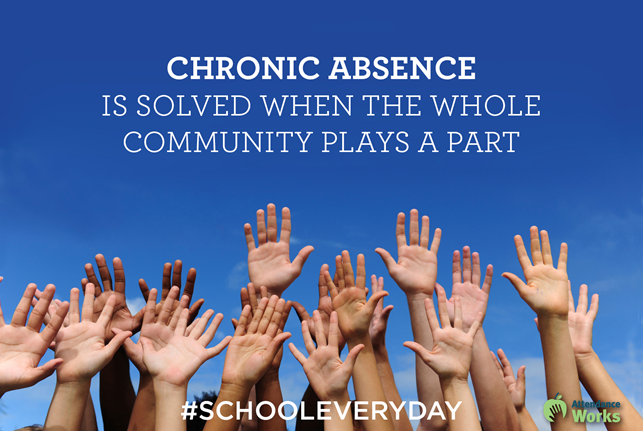 Strong student attendance requires collaboration and trust between schools, families and community partners. Together, we can help our students learn every day. http://bit.ly/34NUbyD #AttendanceWorks #LearningTogetherEveryDay #ForOurKids Twitter 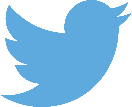 One in 10 kindergarten & 1st grade students misses nearly a month of school each year. Let’s make sure our youngest learners are learning every day – whether online or in-person. #AttendanceWorks #LearningTogetherEveryDay #ForOurKidsMaking sure your child attends school regularly (in-person or online) helps students succeed and the whole school community thrive. http://bit.ly/34NUbyD #AttendanceWorks #LearningTogetherEveryDay #ForOurKidsReducing chronic absence takes commitment, collaboration & tailored approaches, particularly during these uncertain times. Will you help? http://bit.ly/34NUbyD #AttendanceWorks #LearningTogetherEveryDay #ForOurKidsStudents who have a mentor growing up are more likely to graduate & enroll in college. Contact your local school district today about mentorship opportunities! http://bit.ly/34NUbyD #AttendanceWorks #LearningTogetherEveryDay #ForOurKidsMissing 10% of school days, just 2 days each month, can put children at risk of academic failure. http://bit.ly/34NUbyD #AttendanceWorks #LearningTogetherEveryDay #ForOurKidsLearningEveryDayTogetherStudents lose 14 million school days to asthma each year. Controlling asthma = better attendance. http://bit.ly/34NUbyD #AttendanceWorks #LearningTogetherEveryDay #ForOurKids